Emerald Class – Spelling Test words19th April for test on 23rd April Remember, spend a little time every day to learn your group words and test yourself on Friday before the next words are given.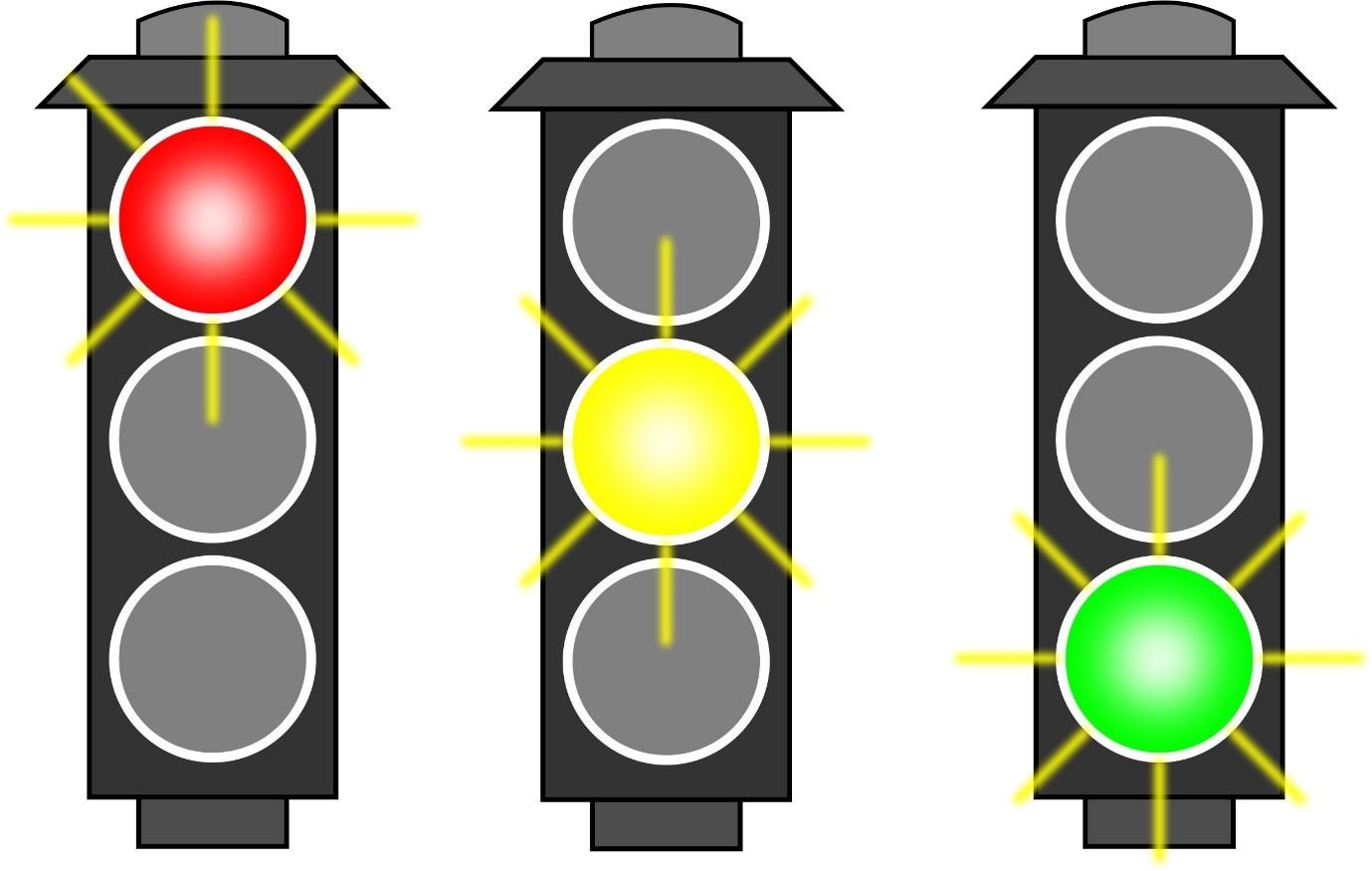 tracktraptricktriptrottrucktwigtwinhighsighmightnightrightsightslighttightbrightflightcuddlygentlygrumblyhorriblymiserablypossiblyprobablysimplysparklysuitablyterriblyvisibly